ใบสมัครเข้ารับการฝึกอบรมโครงการฝึกอบรม “วิทยากรหลักสูตรการพัฒนานักวิจัย”(Training for the trainers) (แม่ไก่)รุ่นที่ ๑๐วันที่ ๗-๑๑ กันยายน ๒๕๕๘
ณ ห้องประชุมจอมพลสฤษดิ์ ธนะรัชต์ ชั้น ๒ อาคาร วช. ๑ สำนักงานคณะกรรมการวิจัยแห่งชาติ กรุงเทพมหานคร  สำนักงานคณะกรรมการวิจัยแห่งชาติ (วช.)สมาคมนักวิจัย จังหวัดกรุงเทพมหานครรายละเอียดการสมัครเข้ารับการฝึกอบรมใบสมัครมีทั้งหมด ๔ หน้า ประกอบด้วยแบบฟอร์มกรอกข้อมูลผู้สมัคร (หน้า ๑/๔ – ๓/๔)หนังสือรับรองการเข้ารับการฝึกอบรม (หน้า ๔/๔)หลักฐานประกอบการสมัครแบบฟอร์มใบสมัครที่ผู้สมัครกรอกข้อมูลครบถ้วนชัดเจนรูปถ่ายสี สำหรับติดใบสมัครขนาดไม่เกิน ๒ นิ้ว จำนวน ๑ รูป ถ่ายไว้ไม่เกิน ๑ ปีสำเนาบัตรประชาชน หรือบัตรข้าราชการ/บัตรเจ้าหน้าที่ของรัฐ/บัตรรัฐวิสาหกิจคุณสมบัติผู้เข้ารับการฝึกอบรม๑. ผู้ที่จะเข้ารับการฝึกอบรมต้องมีคุณสมบัติ ดังนี้๑) มีวุฒิการศึกษาอย่างน้อยระดับปริญญาโท ขึ้นไป ๒) มีประสบการณ์การทำงานในหน่วยงาน ไม่น้อยกว่า ๕ ปี ๓) มีประสบการณ์ทำงานด้านพัฒนาหรือวิจัย ไม่น้อยกว่า ๘ ปี๔) ทำหน้าที่เป็นหัวหน้าโครงการวิจัยมา ไม่น้อยกว่า ๒ โครงการ๕) คุณสมบัติเฉพาะด้าน๕.๑) กรณีเป็นอาจารย์จากสถาบันอุดมศึกษา ต้องดำรงตำแหน่งทางวิชาการระดับผู้ช่วยศาสตราจารย์ ขึ้นไป๕.๒) กรณีเป็นบุคลากรภาครัฐ/สถาบันการศึกษา ต้องเป็นข้าราชการระดับชำนาญการพิเศษ หรือเทียบเท่าขึ้นไป๕.๓) กรณีเป็นบุคลากรภาคเอกชน ต้องเป็นพนักงานขององค์กรระดับผู้จัดการฝ่าย/แผนก หรือเทียบเท่า ขึ้นไป๒. ผู้ที่ผ่านการฝึกอบรม จะต้องสามารถทำหน้าที่เป็นวิทยากร (แม่ไก่) ในการฝึกอบรมนักวิจัย (ลูกไก่) ภายใต้การบริหารจัดการของสมาคมนักวิจัย ได้ข้อมูลทั่วไปชื่อ................................................................นามสกุล...............................................................ชื่อ และนามสกุล ภาษาอังกฤษ (ตัวพิมพ์ใหญ่)NAME…………………………………………….......SURNAME………………………………..…………………ที่อยู่ปัจจุบันเลขที่.......................หมู่ที่......................ซอย............................................................................ถนน.........................................................แขวง/ตำบล................................................................เขต/อำเภอ...............................................จังหวัด..............................................รหัสไปรษณีย์........................................โทรศัพท์........................................................................มือถือ........................................................................................โทรสาร..........................................................................E-mail........................................................................................วันเดือนปีเกิด.................................................................อายุ............................................................................................สัญชาติ..........................................................................ศาสนา........................................................................................บัตรประชาชนเลขที่.......................................................สถานที่ออกบัตร.........................................................................วันออกบัตร....................................................................วันหมดอายุ................................................................................บัตรข้าราชการ/เจ้าหน้าที่ของรัฐ/รัฐวิสาหกิจ เลขที่.......................................................................................................วันหมดอายุ...................................................................สถานที่ออกบัตร..........................................................................ข้อมูลด้านการศึกษาข้อมูลด้านการทำงานตำแหน่งทางวิชาการ........................................................................................................................................................ตำแหน่งในหน่วยงาน......................................................................................................................................................สังกัด: ฝ่าย/กอง/สำนัก..................................................................................................................................................หน่วยงาน/องค์กร/กระทรวง..........................................................................................................................................ที่อยู่ที่ทำงานเลขที่...............หมู่ที่................ซอย.....................................................ถนน.....................................................................แขวง/ตำบล.......................................................เขต/อำเภอ...........................................................................................จังหวัด...............................................................รหัสไปรษณีย์........................................................................................โทรศัพท์.............................................................โทรสาร................................................................................................ลักษณะความรับผิดชอบของผู้สมัคร (ควรเกี่ยวข้องโดยตรงกับงานวิจัย)..................................................................................................................................................................................................................................................................................................................................................................................................................................................................................................................................................................ข้อมูลด้านประสบการณ์ประสบการณ์การทำงานในหน่วยงาน............................................................ปี ประสบการณ์ทำงานด้านพัฒนาหรือวิจัย.......................................................ปีประสบการณ์ในการเป็นหัวหน้าโครงการวิจัย จำนวน....................... โครงการ(โปรดระบุชื่อโครงการพร้อมทั้งระบุแหล่งทุน อย่างน้อย ๒ โครงการ)...........................................................................................................................................................................................................................................................................................................................................................................................................................................................................................................................................................................................................................................................................................................................................................................................................................................................................................................................................................................................................................................................................................................................................................................................................................................................................................................................................................................................................................................................................................................................................................................................................................................................................................................................................................................................................................................................................................................................................................................................................................................................................................................................................................................................................................................................................................................................................................................................................................................................ข้าพเจ้ายอมรับว่าการคัดเลือกเข้ารับการฝึกอบรมในโครงการดังกล่าวเป็นดุลยพินิจของคณะกรรมการที่ทำหน้าที่พิจารณาคัดเลือกจากสำนักงานคณะกรรมการวิจัยแห่งชาติ และข้าพเจ้ายอมรับการวินิจฉัยของคณะกรรมการฯ 
ในทุกกรณี โดยไม่ติดใจดำเนินการใดๆ ตามกฎหมายทั้งสิ้นข้าพเจ้าขอแสดงความยินยอมว่าหากได้เข้ารับการฝึกอบรมในโครงการดังกล่าว ข้าพเจ้าจะปฏิบัติตามระเบียบ กฎเกณฑ์ และเงื่อนไขข้อกำหนดของสำนักงานคณะกรรมการวิจัยแห่งชาติ หลักสูตรการอบรม และเงื่อนไขการผ่านการฝึกอบรมทุกประการเมื่อผ่านการฝึกอบรมในโครงการดังกล่าว ข้าพเจ้าจะสามารถทำหน้าที่เป็นวิทยากร (แม่ไก่) ในการฝึกอบรมนักวิจัย (ลูกไก่) ภายใต้การบริหารจัดการของสมาคมนักวิจัย ได้ข้าพเจ้าขอรับรองว่าข้อความที่ระบุไว้ในใบสมัครนี้เป็นความจริงและครบถ้วน และข้าพเจ้าทราบดีว่า หากระบุข้อความที่ผิดจากความเป็นจริง จะเป็นสาเหตุให้ถูกตัดสิทธิ์ในการเข้ารับการฝึกอบรมเพื่อประโยชน์ในการปฏิบัติตามพระราชบัญญัติข้อมูลข่าวสารของทางราชการ พ.ศ.๒๕๔๐ ข้าพเจ้าแจ้งความประสงค์ไว้ ณ ที่นี้ว่า เอกสารข้อมูลที่ข้าพเจ้าระบุไว้ในใบสมัครนี้เป็นข้อมูลส่วนบุคคลของข้าพเจ้า อันเป็นการบ่งชี้ตัวของข้าพเจ้าที่อยู่ในครอบครองของสำนักงานคณะกรรมการวิจัยแห่งชาติ และสมาคมนักวิจัย นั้นในกรณีที่มีผู้อื่นมาขอตรวจสอบ หรือขอคัดสำเนาเอกสารดังกล่าว ข้าพเจ้า ยินยอม		 ไม่ยินยอมหนังสือรับรองการเข้ารับการฝึกอบรมโครงการฝึกอบรม “วิทยากรหลักสูตรการพัฒนานักวิจัย”(Training for the trainers) (แม่ไก่) รุ่นที่ ๑๐	ข้าพเจ้า..............................................................................................................................................................ตำแหน่ง.............................................................................หน่วยงาน............................................................................ผู้บังคับบัญชาของ........................................................................................................ ผู้สมัครเข้ารับการฝึกอบรมโครงการฝึกอบรม “วิทยากรหลักสูตรการพัฒนานักวิจัย” (Training for the trainers) (แม่ไก่)๑. ข้าพเจ้าขอรับรองต่อคณะกรรมการที่ทำหน้าที่พิจารณาคัดเลือก จากสำนักงานคณะกรรมการวิจัยแห่งชาติ ว่าหากผู้สมัครได้รับการคัดเลือกเข้ารับการฝึกอบรม ในโครงการฝึกอบรม “วิทยากรหลักสูตรการพัฒนานักวิจัย” (Training for the trainers) (แม่ไก่) หน่วยงานต้นสังกัดยินยอม และสนับสนุนให้ผู้สมัครข้างต้นเข้ารับการฝึกอบรมในระหว่างวันที่ ๗-๑๑ กันยายน ๒๕๕๘ โดยไม่ถือเป็นวันลา หรือขาดการปฏิบัติงาน สำหรับข้าราชการ พนักงาน และบุคลากรของรัฐ มีสิทธิ์เบิกค่าใช้จ่ายต่างๆ ได้จากหน่วยงานต้นสังกัด ตามระเบียบของทางราชการ๒. เมื่อผู้สมัครข้างต้นผ่านการฝึกอบรมในโครงการดังกล่าวแล้ว หน่วยงานต้นสังกัดยินยอมให้ผู้สมัครข้างต้นทำหน้าที่เป็นวิทยากร (แม่ไก่) ในโครงการฝึกอบรม “สร้างนักวิจัยรุ่นใหม่” (ลูกไก่) ภายใต้การบริหารจัดการของสมาคมนักวิจัย ได้หมายเหตุ	ผู้รับรองต้องเป็นผู้มีอำนาจอนุมัติให้ผู้สมัครเข้ารับการฝึกอบรมได้ตลอดหลักสูตรโปรดส่งข้อมูลนี้ให้ทางสมาคมนักวิจัย อาคาร วช.๘ ชั้น ๒ 
เลขที่ ๑๙๖ ถนนพหลโยธิน แขวงลาดยาว เขตจตุจักร กรุงเทพฯ ๑๐๙๐๐เบอร์ติดต่อ ๐ ๒๕๗๙ ๐๗๘๗ หรือ ๐ ๒๙๔๒ ๗๕๒๒ เบอร์มือถือ ๐๘ ๗๙๓๑ ๕๓๐๓ 
Email : ar@ar.or.th โทรสาร ๐ ๗๔๒๘ ๖๙๖๑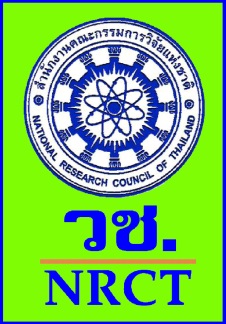 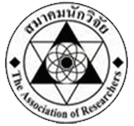 ระดับการศึกษาวุฒิที่ได้รับสถาบันการศึกษาปี พ.ศ.ปริญญาตรีปริญญาโทปริญญาเอกอื่นๆ (โปรดระบุ)............................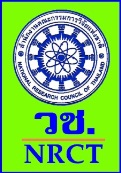 